EDITAL Nº 006/2022 – PROPEDH / DAE / DivAsPROGRAMA ESPECIAL DE OFERTA E CONCESSÃO DE BOLSAS PERMANÊNCIADivisão de Assuntos Estudantis – DivAsCampus de IPublica o RESULTADO DA FASE 2 referente a estudantes contemplados (as) pelo Programa Especial de Oferta e Concessão de Bolsas Permanência da Unespar. A Divisão de Assuntos Estudantis (DIVAS) do campus de Curitiba I, por meio de sua Comissão de Seleção Local, instituída pelo Edital nº 01/2022 – PROPEDH / DAE, após avaliação e conforme critérios estabelecidos no edital,RESOLVE:Publicar o RESULTADO DA FASE 2 das inscrições submetidas e contempladas pelo Programa Especial de Oferta e Concessão de Bolsas Permanência, conforme segue:O(A) candidato(a) deverá enviar à Divisão de Assuntos Estudantis de seu campus a Ficha Cadastral (Anexo III do Edital nº 01/2022 – PROPEDH / DAE) preenchida com dados bancários do Banco do Brasil até o dia 10 de Junho de 2022.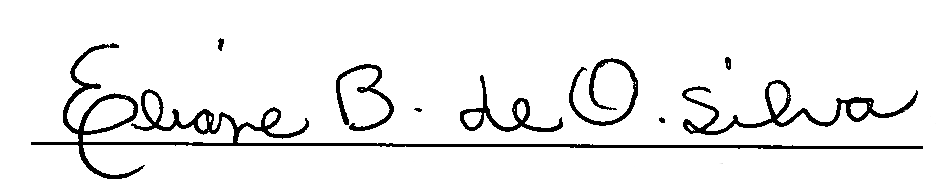 Eliane Berenice de Oliveira SilvaChefe da Divisão de Assuntos EstudantisPortaria nº 708/2016Curitiba/PR, 06 de junho de 2022.N.Nome:01PAULA FERREIRA MATHIAS02FELIPE GUILHERME LIMA BUENO DA SILVA03LUCAS CARLOS CHAGAS